Διαδικασία Ανάπτυξης Ανοικτών Μαθημάτων (OpenCourses) 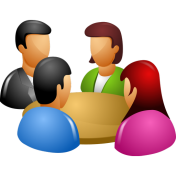 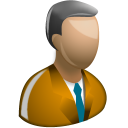 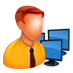 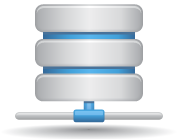 